اختبار لغتي الفترة الأولى للفصل الدراسي الأول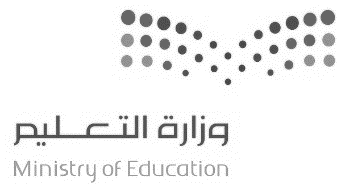 ثالث (  أ  ) 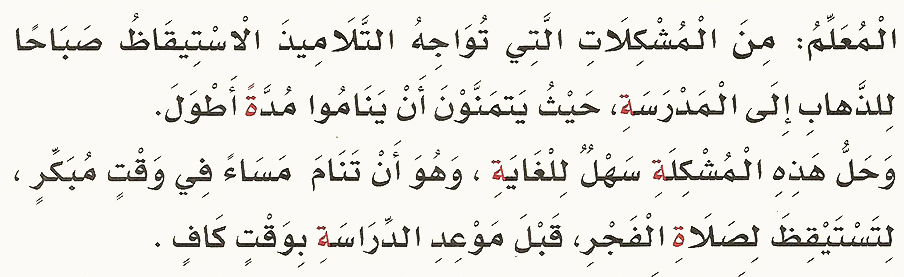 السؤال الأول : استخرج من النص :  ( 3 درجات )كَلِمَة تَحْتوي ) ال ( الشمسيَّةَ       .....................................................................كَلِمَة تَحْتوي ) ال  (القمرية            .....................................................................كَلِمَة مختومة بـ تاء مربوطة           .....................................................................السؤال الثاني :  أَضعُ علامة ()  أمام الإجابَةِ الصحيْحَةِ .   ( 2 درجتان )الذي أرشد عادلاً إلى مقعده هو  ..................  	المضيف			              	المهندس	في درس ( عام دراسي جديد ) لماذا طلب المعلم من تلاميذه أن يعرفوا بأنفسهم  .................   كي يسجل أسمائهم			              كي يعرف كل واحد زميله	السؤال الثالث :  أختار المعنى المناسب ، ثم أكتبه في المكان المناسب  ( 3 درجات )( المشاحنات – ضجيجا – أفاضلكم )- صوتا عاليا (  ..................... )  - العداوات    (  ....................... )    - خياركم   (  ..................... )السؤال الرابع :  أرسم بخطي الجميل  ( درجتان )( إنَّ خِيَارَكُم أَحَاسِنُكُم أَخلَاقاً )...................................................................................................................................................................................................................................................................................................................